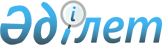 Об установлении квоты рабочих мест для трудоустройства лиц, состоящих на учете службы пробации и освобожденных из мест лишения свободы
					
			Утративший силу
			
			
		
					Постановление акимата Жамбылского района Алматинской области от 10 октября 2016 года № 504. Зарегистрировано Департаментом юстиции Алматинской области 26 октября 2016 года № 3985. Утратило силу постановлением акимата Жамбылского района Алматинской области от 19 января 2024 года № 11
      Сноска. Утратило силу постановлением акимата Жамбылского района Алматинской области от 19.01.2024 № 11 (вводится в действие по истечении десяти календарных дней после дня его первого официального опубликования).
      В соответствии подпунктом 7, 8) статьи 9 Закона Республики Казахстан от 6 апреля 2016 года "О занятости населения", акимат Жамбылского района ПОСТАНОВЛЯЕТ: 
      1. Установить квоту рабочих мест для трудоустройства лиц, состоящих на учете службы пробации и освобожденных из мест лишения свободы в размере пяти процентов от численности рабочих мест по Жамбылскому району.
      2. Признать утратившим силу постановление акимата Жамбылского района от 03 июня 2013 года № 400 "Об установлении квоты рабочих мест для лиц, состоящих на учете службы пробации уголовно-исполнительной инспекции, а также лиц, освобожденных из мест лишения свободы, и для несовершеннолетних выпускников интернатных организаций" (зарегистрированого в Реестре государственной регистрации нормативных правовых актов от 12 июня 2013 года № 2377, опубликованого в газете "Атамекен" от 22 июня 2013 года № 26).
      3. Возложить на директора государственного учреждения "Центр занятости Жамбылского района" Алматинской области Долдабаева Бакытжана Кабыловича опубликование настоящего постановления после государственной регистрации в органах юстиции в официальных и периодических печатных изданиях, а также на интернет-ресурсе, определяемом Правительством Республики Казахстан, и на интернет-ресурсе акимата района.
      4. Контроль за исполнением настоящего постановления возложить на заместителя акима района (курирующего вопросы социальной сферы).
      5. Настоящее постановление вступает в силу со дня государственной регистрации в органах юстиции и вводится в действие по истечении десяти календарных дней после дня его первого официального опубликования.
					© 2012. РГП на ПХВ «Институт законодательства и правовой информации Республики Казахстан» Министерства юстиции Республики Казахстан
				
      Аким района 

Ж. Далабаев
